□｢第16回久米田池オアシスクリーンアップ大作戦｣開催のお知らせ
大阪府で一番大きい満水面積を誇り、農林水産省の｢ため池百選｣や｢世界かんがい施設遺産｣に選ばれた久米田池の景観を守るため清掃活動を実施します！○日　　　時　平成30年２月４日（日曜日）　午前９時から１１時まで
○集合場所　久米田寺　境内
○清掃箇所　久米田池の堤及び池の中　久米田寺境内
○問合せ先　久米田池交流資料館　072-444-2272

（ため池百選）→http://www.maff.go.jp/j/nousin/bousai/tameike/(外部サイトを別ウインドウで開きます)
(世界かんがい施設遺産)→http://www.maff.go.jp/j/nousin/kaigai/ICID/his/his.html(外部サイトを別ウインドウで開きます)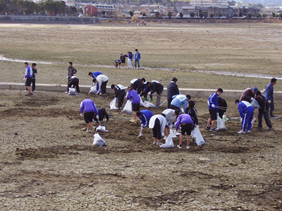 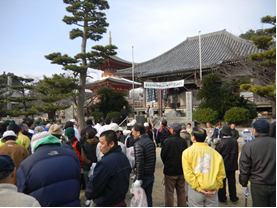 